załącznik nr 10 do SWZWZÓR UMOWY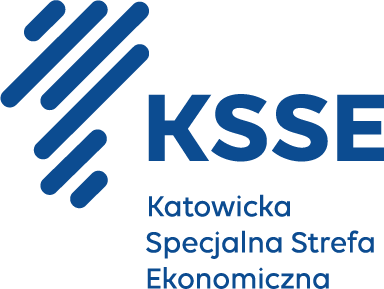 Dostawa energii elektrycznej dla hal magazynowo – produkcyjnych z częścią przemysłową  i pozaprzemysłową dla obiektu Akcelerator biznesowy KSSENON zlokalizowany w Żorach ul. Rozwojowa 2 dz. nr. 160/35, 1184/22, 1185/22, 1186/22, 1187/22, 1188/22, 1189/22, 1190/22, 1191/22, 1265/22	numer postępowania: PN1/2023UMOWA NR …………..(zwana w dalszej części „Umową”)z dnia ......................................... zawarta w Żorach pomiędzy:Katowicka Specjalna Strefa Ekonomiczna S.A. z siedzibą w Katowicach (40-026), przy ul. Wojewódzkiej 42, wpisana do rejestru przedsiębiorców Krajowego Rejestru Sądowego pod numerem KRS 0000106403, posługująca się numerem NIP 954-13-00-712 oraz REGON: 273073527, o kapitale zakładowym w wysokości 9.176.000 złotych, reprezentowana przez:………………………………………… - ………………………………….………………………………………… - ………………………………….zwana dalej w treści Umowy Zamawiającym,a …………………………………………………..z siedzibą w ………………… (………………….), przy ul. ………………………………., wpisana do rejestru przedsiębiorców Krajowego Rejestru Sądowego pod numerem KRS ………………….. / wpisany do Centralnej Ewidencji i Informacji o Działalności Gospodarczej, posługująca się numerem NIP …………………… oraz REGON: ………………………………, o kapitale zakładowym w wysokości ……………………….. złotych, reprezentowana przez:………………………………………… - ………………………………….………………………………………… - ………………………………….zwana dalej w treści Umowy „Wykonawcą”, zwanymi dalej w treści Umowy „Stronami”, a każda z osobna „Stroną”o następującej treści:§ 1.POSTANOWIENIA OGÓLNEPRZEDMIOT UMOWYPrzedmiotem Umowy jest określenie praw i obowiązków Stron, związanych z zakupem przez Zamawiającego oraz dostawą przez Wykonawcę energii elektrycznej dla hal magazynowo – produkcyjnych z częścią przemysłową dla obiektu Akcelerator biznesowy KSSENON zlokalizowany w Żorach ul. Rozwojowa 2  dz. nr. 160/35, 1184/22, 1185/22, 1186/22, 1187/22, 1188/22, 1189/22, 1190/22, 1191/22, 1265/22 (ostatnia powstała w wyniku podziału działki o nr 1192/22 w związku z procedura ZRiD) na zasadach określonych w ustawie Prawo energetyczne z dnia 10 kwietnia 1997 (t.j. Dz. U. z 2022 r. poz. 1385 z późn. zm.) oraz w wydanych na jej podstawie aktach wykonawczych. Umowa nie obejmuje spraw związanych z dystrybucją energii elektrycznej, przyłączeniem, opomiarowaniem i jakością energii wchodzących w zakres odrębnej Umowy o świadczenie usług dystrybucji zawartej przez Zamawiającego z Operatorem Sieci Dystrybucyjnej.Jeżeli nic innego nie wynika z postanowień Umowy użyte w niej pojęcia oznaczają:Operator Systemu Dystrybucyjnego (OSD) – przedsiębiorstwo energetyczne zajmujące się dystrybucją energii elektrycznej;Generalna umowa dystrybucyjna – umowa zawarta pomiędzy Wykonawcą, a OSD określająca ich wzajemne prawa i obowiązki związane za świadczeniem usługi dystrybucyjnej w celu realizacji niniejszej Umowy;standardowy profil zużycia – zbiór danych o przeciętnym zużyciu energii elektrycznej zużytej przez obiekty Zamawiającego;umowa o świadczenie usług dystrybucji – umowa zawarta pomiędzy Zamawiającym a OSD określająca prawa i obowiązki związane ze świadczeniem przez OSD usługi dystrybucji energii elektrycznej;punkt poboru – budynek, lokal, obiekt użytkowy, obwód oświetlenia ulicznego lub sygnalizacji świetlnych do którego dostarczana jest energia elektryczna zgodnie z miejscem dostarczania energii elektrycznej określonym w umowie o świadczenie usług dystrybucji;faktura rozliczeniowa – faktura, w której należność dla Wykonawcy określana jest na podstawie odczytów układów pomiarowych lub ustalonego ryczałtu zużycia energii elektrycznej;okres rozliczeniowy – okres pomiędzy dwoma kolejnymi rozliczeniowymi odczytami urządzeń pomiarowych do pomiaru mocy i energii elektrycznej – zgodny z okresem rozliczeniowym stosowanym przez OSD;bilansowanie handlowe – zgłaszanie Operatorowi Systemu Dystrybucyjnego przez podmiot odpowiedzialny za bilansowanie handlowe do realizacji umów sprzedaży energii elektrycznej zawartych przez użytkowników systemu i prowadzenie z nimi rozliczeń różnicy rzeczywistej ilości dostarczonej lub pobranej energii i wielkości określonych w tych umowach dla każdego okresu rozliczeniowego.§ 2.UDOSTĘPNIENIE ZASOBÓW I PODWYKONAWSTWOW przypadku, gdy Wykonawca powołał się w toku postępowania o udzielenie zamówienia publicznego w celu wykazania warunku udziału w tym postępowaniu na zasoby podwykonawców na zasadach określonych w art. 118 ust. 1 ustawy Prawo zamówień publicznych, część zamówienia wskazana przez Wykonawcę w ofercie, tj. .............................................................. będzie wykonana przez podwykonawców wskazanych w ofercie, tj. ….................................................Jeżeli zmiana albo rezygnacja z podwykonawcy dotyczy podmiotu, na którego zasoby Wykonawca powołał się na zasadach określonych w 118 ust. 1, w celu wykazania spełnienia warunków udziału w postępowaniu lub kryteriów selekcji Wykonawca jest zobowiązany wykazać Zamawiającemu, że proponowany inny podwykonawca lub wykonawca samodzielnie spełnia je w stopniu nie mniejszym niż podwykonawca na którego zasoby Wykonawca powołał się w trakcie postępowania o udzielenie zamówienia.Wykonawca może powierzyć realizację części Umowy podwykonawcy, uzyskując uprzednio zgodę Zamawiającego na proponowanego podwykonawcę.W przypadku realizacji Umowy z udziałem podwykonawców, Wykonawca zobowiązany jest do samodzielnego i pełnego rozliczenia z podwykonawcami (Zamawiający nie będzie dokonywał żadnych zapłat na rzecz podwykonawców), jak również powierzenie jakiejkolwiek części Umowy podwykonawcy nie zwalnia Wykonawcy z żadnego obowiązku i odpowiedzialności, a Wykonawca odpowiada za działania i zaniechania podwykonawców jak za własne działania. Wykonawca nie może zwolnić się z odpowiedzialności za takie działania i zaniechania, bez względu na profesjonalizm ewentualnych podwykonawców, jak również bez względu na winę lub brak winy w wyborze podwykonawcy.Umowa o podwykonawstwo nie może zawierać postanowień kształtujących prawa i obowiązki podwykonawcy (w tym dalszego podwykonawcy), w zakresie kar umownych oraz postanowień dotyczących warunków wypłaty wynagrodzenia, w sposób dla niego mniej korzystny niż prawa i obowiązki Wykonawcy, ukształtowane postanowieniami niniejszej Umowy.§ 3.PODSTAWOWE ZASADY SPRZEDAŻY ENERGII ELEKTRYCZNEJWykonawca zobowiązuje się do złożenia do OSD, w imieniu własnym i Zamawiającego, zgłoszenia o zawarciu Umowy na sprzedaż energii elektrycznej.Wykonawca zobowiązuje się do sprzedaży, a Zamawiający zobowiązuje się do kupna energii elektrycznej dla punktów poboru określonych w załączniku nr 1 do niniejszej Umowy. Łączną wielkość zużycia energii elektrycznej (wolumen) w okresie obowiązywania Umowy ustala się w wysokości szacunkowej 2 087 MWh z zastrzeżeniem ust. 4 poniżej.Zmiana ilości zużytej energii nie będzie skutkowała dodatkowymi kosztami dla Zamawiającego. Rozliczenie będzie odbywać się za faktycznie zużytą ilość energii określoną we wskazaniach urządzeń pomiarowych zgodnie z cenami jednostkowymi wskazanymi w § 6 ust. 1. Wykonawcy nie przysługuje żadne roszczenie względem Zamawiającego w przypadku, gdy środki finansowe rozumiane jako wynagrodzenie określone w § 7 ust. 1 lub ilość energii (wolumen) określone w ust. 3. nie zostaną w pełni wykorzystane do czasu zakończenia umowy. Minimalna wielkość zużytej energii elektrycznej w okresie obowiązywania Umowy wyniesie 30% wolumenu określonego w ust. 3.Moc umowna, grupa taryfowa OSD oraz miejsce dostarczenia energii elektrycznej dla punktów poboru zostały określone w załączniku nr 1 do niniejszej Umowy. W zależności od napełnienia obiektu najemcami, wskazana moc umowna może ulegać zmianie wraz z zapotrzebowaniem. Zmiana taka nie stanowi zmiany umowy i nie uprawnia Wykonawcy do występowania z żadnymi roszczeniami w stosunku do Zamawiającego, jak również nie powoduje zmiany wynagrodzenia Wykonawcy.Wykonawca zobowiązuje się również do pełnienia funkcji podmiotu odpowiedzialnego za bilansowanie handlowe dla energii elektrycznej sprzedanej w ramach tej Umowy. Wykonawca dokonywać będzie bilansowania handlowego energii zakupionej przez Zamawiającego na podstawie standardowego profilu zużycia odpowiedniego dla odbiorców w grupach taryfowych i przy mocach umownych określonych w załączniku nr 1 do niniejszej Umowy lub stosowanego przez siebie algorytmu.Koszty wynikające z dokonania bilansowania uwzględnione są w cenie energii elektrycznej określonej w § 6 ust. 1. Wykonawca zwalnia Zamawiającego ze wszystkich kosztów i obowiązków związanych z bilansowaniem handlowym oraz przygotowywaniem i zgłaszaniem grafików zapotrzebowania na energię elektryczną do OSD.Energia elektryczna kupowana na podstawie niniejszej Umowy zużywana będzie na potrzeby odbiorcy końcowego. Zamawiający nie jest przedsiębiorstwem energetycznym w rozumieniu Prawa energetycznego.Wykonawca oświadcza, że posiada koncesję na obrót energią elektryczną numer koncesji: …………….. z dnia ………….. wydaną przez Prezesa Urzędu Regulacji Energetyki.Wykonawca oświadcza, że zawarł z OSD stosowną umowę generalną, która umożliwia sprzedaż energii elektrycznej Zamawiającemu przy wykorzystaniu sieci dystrybucyjnej OSD, która obowiązywać będzie przez cały okres, na jaki została zawarta niniejsza Umowa.§ 4.STANDARDY JAKOŚCI OBSŁUGIStandardy jakości obsługi Zamawiającego zostały określone w obowiązujących przepisach wykonawczych wydanych na podstawie ustawy z dnia 10 kwietnia 1997 r. Prawo energetyczne.W przypadku niedotrzymania jakościowych standardów obsługi Wykonawca udziela Zamawiającemu obligatoryjnie bonifikaty według stawek określonych w § 42 rozporządzenia Ministra Energii z dnia 6 marca 2019 r. w sprawie szczegółowych zasad kształtowania i kalkulacji taryf oraz rozliczeń w obrocie energią elektryczną (Dz. U. z 2019 r. poz. 503 z późn. zm.) lub w każdym później wydanym akcie prawnym dotyczącym jakościowych standardów obsługi, bez konieczności składania jakiegokolwiek wniosku przez Zamawiającego. Nieudzielenie bonifikaty traktuje się jako nienależyte wykonanie Umowy.§ 5.PODSTAWOWE OBOWIĄZKI STRON UMOWYDo obowiązków Zamawiającego należy:pobieranie energii elektrycznej zgodnie z warunkami Umowy oraz obowiązującymi przepisami prawa,terminowe regulowanie należności za zakupioną energię elektryczną,zawiadamianie Wykonawcy o zmianie planowanej wielkości zużycia energii elektrycznej w przypadku zmian w sposobie wykorzystania urządzeń i instalacji elektrycznych w poszczególnych punktach poboru oraz o zmianie nazwy odbiorcy. Do obowiązków Wykonawcy należy:dostawa energii elektrycznej od 01.07.2023 r. od godziny 00:00:00 do 30.06.2024 r. do godziny 23:59:59, jednakże w żadnym wypadku nie wcześniej niż z chwilą skutecznego dokonania przez Wykonawcę wymaganych przez OSD czynności w celu rozpoczęcia sprzedaży oraz przyjęcia Umowy do realizacji przez OSD. Postanowienia § 9 ust. 2 stosuje się.przestrzeganie standardów jakościowych obsługi odbiorców,przyjmowanie od Zamawiającego wszelkich zgłoszeń i reklamacji dotyczących zakupionej energii elektrycznej oraz rozpatrywania ich i udzielania odpowiedzi nie później niż w terminie 14 dni od daty złożenia zgłoszenia lub reklamacji,nieodpłatne udzielanie informacji o zasadach rozliczeń, wykonaniu Umowy oraz niezwłoczne informowanie o wszelkich okolicznościach mających lub mogących mieć wpływ na wykonanie niniejszej Umowy oraz jej rozliczenie.§ 6.ZASADY ROZLICZEŃSprzedawana energia elektryczna będzie rozliczana według ceny jednostkowej energii elektrycznej netto określonej w ofercie, stanowiącej integralną część Umowy, które wynoszą:Cena jednostkowa podatku akcyzowego wynosi 5 zł/MWh netto i została wliczona w ceny jednostkowe określone w ust. 1.Ceny jednostkowe określone w ust. 1 nie ulegną zmianie w okresie obowiązywania Umowy, z zastrzeżeniem sytuacji opisanych w § 13 ust. 1 lit. a-c.Należność Wykonawcy za zużytą energię elektryczną w okresach rozliczeniowych obliczana będzie jako iloczyn ilości sprzedanej energii elektrycznej ustalonej na podstawie wskazań urządzeń pomiarowych zainstalowanych w układach pomiarowo-rozliczeniowych i ceny jednostkowej energii elektrycznej określonej w § 6 ust. 1 Umowy.Do wyliczonej należności Wykonawca doliczy podatek VAT według stawki 23 %.Rozliczenia kosztów sprzedanej energii odbywać się będą na podstawie odczytów rozliczeniowych układów pomiarowo-rozliczeniowych dokonywanych przez Operatora Systemu Dystrybucyjnego zgodnie z ich okresem rozliczeniowym. Faktury rozliczeniowe wystawiane będą w terminie 7 dni po zakończeniu okresu rozliczeniowego (nie krótszego niż 1 miesiąc i zgodnego z okresem odczytów rozliczeniowych układów pomiarowo-rozliczeniowych dokonywanych przez OSD) i przekazane Zamawiającemu w formie papierowej na adres ul. Wojewódzka 42, 40-026 Katowice Ustrukturyzowana faktura elektroniczna może zostać przekazana Zamawiającemu za pośrednictwem platformy elektronicznego fakturowania. Podstawą wystawienia faktur będą odczyty liczników pomiarowych przeprowadzone przez Operatora Systemu Dystrybucyjnego.Należności za energię elektryczną regulowane będą na podstawie faktur wystawionych przez Wykonawcę i dostarczonych Zamawiającemu. Do każdej faktury Wykonawca dołączy specyfikację określającą ilość pobranej energii elektrycznej oraz wyliczenia wykazujące wysokość należności z tytułu sprzedaży energii elektrycznej przez Wykonawcę.Zamawiający oświadcza, że jest czynnym podatnikiem podatku VAT.§ 7.PŁATNOŚCIMaksymalne wynagrodzenie Wykonawcy wynikające z oferty Wykonawcy nie przekroczy: brutto: ……………………. zł  (słownie : ………………………………………..);netto: ……………………….. zł, należny podatek VAT: ……………… zł.z zastrzeżeniem § 9 ust. 2 oraz § 13.Należności wynikające z faktur VAT będą płatne przez Zamawiającego w terminie 21 dni od daty otrzymania prawidłowo wystawionej faktury. Strony określają, iż datą realizacji płatności uznaje się dzień złożenia przez Zamawiającego polecenia zapłaty środków na rachunek bankowy Wykonawcy. Należność będzie płatna przelewem na rachunek bankowy Wykonawcy wskazany na fakturze. Numer rachunku musi być zgodny z numerem widniejącym na „białej liście podatników VAT”. W przypadku, gdy numer ten nie będzie widniał na „białej liście podatników VAT”, Wykonawca upoważnia Zamawiającego do dokonania zapłaty na którykolwiek z numerów widniejących na „białej liście podatników VAT” ze skutkiem zapłaty.Za przekroczenie terminów płatności Wykonawcy przysługiwać będą odsetki za opóźnienie w transakcjach handlowych.W przypadku uzasadnionych wątpliwości co do prawidłowości wystawionej faktury Zamawiający złoży pisemny wniosek o wystawienie faktury korygującej. Wykonawca dostosuje się do ww. wniosku w terminie do 14 dni. Termin wymagalności faktury, o którym mowa w ust. 2 ulega zawieszeniu na okres dostosowywania się Wykonawcy do wniosku Zamawiającego bez prawa do domagania się przez Wykonawcę odsetek lub jakichkolwiek innych roszczeń.Wierzytelności przysługujące Wykonawcy z tytułu niniejszej Umowy nie mogą być przedmiotem przelewu na inny podmiot bez uprzedniej zgody Zamawiającego w formie pisemnej pod rygorem nieważności.Zamawiający zastrzega sobie prawo do realizowania płatności za faktury z zachowaniem mechanizmu podzielonej płatności (tzw. split payment), na co Wykonawca wyraża nieodwołalną zgodę.Wykonawca oświadcza, że rachunek rozliczeniowy wskazany na fakturze będzie rachunkiem dla którego prowadzony będzie rachunek VAT.Rozliczenia prowadzone będą w polskich złotych (PLN).W przypadku realizacji Umowy przez wykonawców działających wspólnie (w formie konsorcjum lub innej), rozliczenia prowadzone będą przez Zamawiającego wyłącznie z pełnomocnikiem wykonawców (liderem konsorcjum). Nie dopuszcza się składania faktur przez więcej niż jeden podmiot działający z ramienia wykonawców. Wykonawcy oświadczają, że zapłata dokonana przez Zamawiającego na rzecz ich pełnomocnika (lidera konsorcjum) zaspokaja ich roszczenia, a tym samym zwalniają Zamawiającego z jakiejkolwiek odpowiedzialności za zapłatę należnego im wynagrodzenia. Wykonawcy realizujący Przedmiot Zamówienia wspólnie prowadzić będą rozliczenia wewnętrzne we własnym zakresie.§ 8.ZABEZPIECZENIE NALEŻYTEGO WYKONANIA UMOWYWykonawca wniósł w formie określonej w art. 450 ust. 1 pkt ………. ustawy PZP, tj. w formie ……………………………. zabezpieczenie należytego wykonania umowy. Zabezpieczenie zostało wniesione zgodnie z art. 452 ust. 2 PZP w wysokości 5% ceny całkowitej podanej w ofercie tj. na kwotę ………………. zł.Zamawiający zwraca 100% zabezpieczenia w terminie 30 dni od dnia wykonania zamówienia i uznania przez Zamawiającego za należycie wykonane.Zabezpieczenie może zostać wykorzystane m.in.: na poczet kar umownych oraz ewentualnych odsetek od nałożonych kar umownych, na zaspokojenie roszczeń Zamawiającego lub pokrycie wydatków poniesionych przez Zamawiającego z powodu niewykonania lub nienależytego wykonania, w tym nieprawidłowego wykonania lub nieterminowego wykonania Umowy, na poczet innych roszczeń wskazanych w Umowie.§ 9.OBOWIĄZYWANIE UMOWY, WSTRZYMANIE DOSTAWUmowa wchodzi w życie dla punktu poboru określonego w załączniku nr 1 do niniejszej Umowy z dniem 01.07.2023 r., lecz nie wcześniej niż z dniem skutecznego rozwiązania dotychczasowej umowy kompleksowej, przejęcia licznika energii elektrycznej i skutecznego zgłoszenia przez Wykonawcę OSD do realizacji niniejszej Umowy.Umowa zostaje zawarta na czas oznaczony do dnia 30.06.2024 r. ale nie dłużej niż do wykorzystania kwoty maksymalnego wynagrodzenia Wykonawcy wskazanego w § 7 ust. 1 (to znaczy z zastrzeżeniem, że okres realizacji zamówienia zostanie skrócony w przypadku wykorzystania kwoty maksymalnego wynagrodzenia Wykonawcy wskazanego w § 7 ust. 1 przed terminem zakończenia, o którym mowa powyżej), chyba że Zamawiający przekaże Wykonawcy oświadczenie w formie pisemnej pod rygorem nieważności o zamiarze kontynuacji umowy pomimo przekroczenia maksymalnego wynagrodzenia Wykonawcy. W takim wypadku umowa trwać będzie przez okres wskazany w ww. oświadczeniu Zamawiającego, nie dłuższy niż termin zakończenia, o którym mowa powyżej, chyba że zachodzą podstawy do zmiany umowy i okres trwania umowy zostanie wydłużony. W ww. okresie obowiązują wszystkie postanowienia umowy, jak również ceny określone w umowie.W przypadku skrócenia okresu realizacji zamówienia w związku z wykorzystaniem kwoty maksymalnego wynagrodzenia Wykonawcy, Umowa ulega rozwiązaniu z dniem wykorzystania kwoty maksymalnego wynagrodzenia Wykonawcy, chyba że Zamawiający przekaże Wykonawcy oświadczenie, o którym mowa w ust. 2. W przypadku rozwiązania Umowy, o którym mowa w zdaniu pierwszym Wykonawcy nie przysługują żadne roszczenia wobec Zamawiającego z tytułu wcześniejszego zakończenia realizacji Umowy.Dzień wejścia Umowy w życie jest dniem rozpoczynającym sprzedaż energii elektrycznej przez Wykonawcę.W przypadku wystąpienia jakichkolwiek trudności przy procedurze zgłaszania do OSD niniejszej Umowy, Wykonawca niezwłocznie (nie później niż kolejnego dnia roboczego po dniu wystąpienia trudności) poinformuje o tym fakcie Zamawiającego. Zamawiający zapłaci Wykonawcy wyłącznie za energię elektryczną faktycznie pobraną z sieci na podstawie odczytów licznika. Dla realizacji Umowy w zakresie każdego punktu poboru konieczne jest jednoczesne obowiązywanie umów:umowy o świadczenie usług dystrybucji zawartej pomiędzy Zamawiającym a OSD,Generalnej Umowy Dystrybucyjnej zawartej pomiędzy Wykonawcą a OSD,umowy zawartej przez Wykonawcę umożliwiającej bilansowanie handlowe Zamawiającego przez Wykonawcę.Zamawiający oświadcza, że Umowa o świadczenie usług dystrybucji, o której mowa w § 9 ust. 7 lit. a) pozostanie ważna przez cały okres obowiązywania Umowy, a w przypadku jej rozwiązania, Zamawiający zobowiązany jest poinformować o tym Wykonawcę w formie pisemnej w terminie 7 dni od momentu złożenia oświadczenia o wypowiedzeniu Umowy o świadczenie usług dystrybucji.Wykonawca oświadcza, że Generalna umowa dystrybucyjna zawarta pomiędzy Wykonawcą a OSD, o której mowa w ust. 7 lit. b oraz Umowa zawarta przez Wykonawcę z OSD umożliwiająca bilansowanie handlowe Zamawiającego przez Wykonawcę, o której mowa w ust. 7 lit. c będą ważne przez cały okres obowiązywania Umowy, a w przypadku ich rozwiązania lub wygaśnięcia, Wykonawca zobowiązany jest poinformować o tym Zamawiającego w formie pisemnej w terminie 7 dni od zaistnienia takiej okoliczności.W przypadku zmiany danych udostępnionych przez OSD, które spowodowały zawyżenie lub zaniżenie należności za pobraną energię elektryczną, Wykonawca dokona korekty faktury.§ 10.NADZÓR NAD REALIZACJĄ UMOWYPrzedstawicielem Wykonawcy w ramach realizacji niniejszej Umowy jest:......................................., tel......................., e-mail: ................................Przedstawicielem Zamawiającego w ramach realizacji niniejszej Umowy jest: ………………………….., tel. ……………………………, e-mail: …………………………….Zmiana osób wymienionych w ust. 1 i 2 wymaga poinformowania Wykonawcy/Zamawiającego w formie pisemnej pod rygorem nieważności. Zmiana ta nie wymaga zawarcia aneksu do Umowy. § 11.KARY UMOWNE, ODSZKODOWANIEWykonawca zapłaci Zamawiającemu karę umowną za odstąpienie od Umowy lub rozwiązanie Umowy przez którąkolwiek ze stron z przyczyn leżących po stronie Wykonawcy lub za odstąpienie Wykonawcy od Umowy z przyczyn nieleżących po stronie Zamawiającego, w wysokości 15% maksymalnego wynagrodzenia umownego brutto określonego w § 7 ust. 1 Umowy.Jeżeli z przyczyn leżących po stronie Wykonawcy procedura zmiany sprzedawcy nie dojdzie do skutku w wymaganym terminie lub niezostanie dokonane zgłoszenie do OSD niniejszej Umowy, bądź zajdą inne okoliczności, uniemożliwiające rozpoczęcie sprzedaży energii elektrycznej zgodnie z Umową, Wykonawca pokryje różnicę pomiędzy kosztami zakupu energii od sprzedawcy rezerwowego a kosztami zakupu energii od Wykonawcy z zastosowaniem cen określonych w § 6 ust. 1 niniejszej Umowy.Wykonawca pokryje różnicę w kosztach zakupu energii oraz wszelkich pozostałych opłat narzuconych przez sprzedawcę rezerwowego, w przypadku gdy Wykonawca nie dopełni warunków Umowy. Wykonawca wyraża zgodę na potrącenie ewentualnych kar umownych i innych wierzytelności Zamawiającego z przysługującego Wykonawcy wynagrodzenia, nawet gdyby wierzytelności obu Stron nie były jeszcze wymagalne.W przypadku, gdy wysokość kary umownej nie pokryje rzeczywistej wysokości szkody, Strony mogą dochodzić odszkodowania uzupełniającego na zasadach ogólnych. W szczególności, w przypadku odstąpienia od Umowy z przyczyn leżących po stronie Wykonawcy (lub w przypadku odstąpienia od Umowy przez Wykonawcę z przyczyn nieleżących po stronie Zamawiającego) Wykonawca pokryje Zamawiającemu szkodę w wysokości różnicy pomiędzy ceną zakupu energii ponoszoną przez Zamawiającego w okresie, na jaki została zawarta niniejsza Umowa, a ceną Wykonawcy.Łączna maksymalna wysokość kar umownych, które Zamawiający może naliczyć wobec Wykonawcy nie może przekroczyć 20% łącznego maksymalnego wynagrodzenia brutto o którym mowa w § 7 ust. 1.§ 12.ODSTĄPIENIE OD UMOWY, ROZWIĄZANIE UMOWYW razie zaistnienia istotnej zmiany okoliczności powodującej, że wykonanie Umowy (całości lub części) nie leży w interesie publicznym, czego nie można było przewidzieć w chwili zawarcia Umowy, lub dalsze wykonywanie Umowy  może zagrozić istotnemu  interesowi bezpieczeństwa państwa lub bezpieczeństwu publicznemu, Zamawiający może odstąpić od Umowy (całości lub części) w terminie 30 dni od dnia powzięcia wiadomości o tych okolicznościach. W takim przypadku Wykonawca może żądać jedynie wynagrodzenia należnego mu z tytułu wykonania części Umowy. Odstąpienie od umowy nie zwalnia stron z obowiązku uregulowania wzajemnych należności i zobowiązań wynikających z Umowy.W przypadku gdy Wykonawca narusza warunki Umowy, Zamawiający może Umowę rozwiązać bez zachowania okresu wypowiedzenia po uprzednim wezwaniu Wykonawcy do zaniechania naruszeń wraz z wyznaczeniem 7-dniowego terminu dodatkowego. Z tego samego powodu Zamawiający uprawniony jest do odstąpienia od Umowy w terminie 30 dni od daty upływu terminu dodatkowego do zaniechania naruszeń. Przyczyny powyższe uważa się za zawinione przez Wykonawcę.W przypadku, gdy Wykonawca utraci uprawnienia, koncesję, zezwolenia lub przestaną obowiązywać zawarte przez Wykonawcę umowy niezbędne do wykonania Umowy, Zamawiający może Umowę rozwiązać bez zachowania okresu wypowiedzenia. Z tego samego powodu Zamawiający uprawniony jest do odstąpienia od Umowy w terminie 30 dni od daty powzięcia wiedzy o zaistnieniu podstawy do odstąpienia. Przyczyny powyższe uważa się za zawinione przez Wykonawcę.Zamawiający może rozwiązać Umowę z zachowaniem 1-miesięcznego okresu wypowiedzenia z ważnych przyczyn.Skorzystanie przez Zamawiającego z uprawnienia do wypowiedzenia Umowy nie rodzi po stronie Wykonawcy jakichkolwiek roszczeń wobec Zamawiającego, w szczególności z tytułu niewykonania lub nienależytego wykonania Umowy lub jakichkolwiek roszczeń odszkodowawczych z tego tytułu – z wyjątkiem wynagrodzenia z tytułu wykonania części Umowy do dnia rozwiązania Umowy.§ 13.ZMIANY UMOWY Strony przewidują możliwość zmiany wysokości wynagrodzenia Wykonawcy w następujących przypadkach:zmiany stawki opodatkowania podatkiem akcyzowym,zmiany stawki podatku od towarów i usług,zmiany przepisów prawa ws. wysokości maksymalnych cen energii elektrycznejW sytuacji wystąpienia okoliczności wskazanych w ust. 1 lit. a-c Wykonawca jest zobowiązany poinformować Zamawiającego o zaistniałych zmianach w formie pisemnej (pod rygorem nieważności), w terminie do 14 dni od daty zaistnienia zmiany przepisów. W takim przypadku strony zawrą stosowny aneks, a zmiana wejdzie w życie po zawarciu aneksu. W przypadku nieprzystąpienia Wykonawcy do zawarcia aneksu, wystarczające będzie jednostronne oświadczenie Zamawiającego w formie pisemnej pod rygorem nieważności. Zmiana będzie dotyczyć wyłącznie faktur wystawionych po wejściu w życie przepisów zmieniających i po zawarciu aneksu lub po przekazaniu oświadczenia Zamawiającego, chyba że przepisy prawa wskazują inny moment zmiany.W sytuacji opisanej w ust. 1 lit. a, cena netto wskazana w § 6 ust. 1 (zawierająca podatek akcyzowy) zostanie odpowiednio podwyższona (o wartość podwyżki podatku akcyzowego)W sytuacji opisanej w ust. 1 lit. b, cena netto wskazana w § 6 ust. 1 pozostanie bez zmian, a odpowiednio podwyższona lub obniżona zostanie cena brutto (o wartość podwyżki podatku od towarów i usług)Strony przewidują możliwość zmiany Umowy, poprzez dostosowanie jej postanowień (w szczególności wysokości wynagrodzenia Wykonawcy) w przypadku zmiany statusu Zamawiającego na wytwórcę lub prosumenta energii odnawialnej w rozumieniu ustawy z dnia 20 lutego 2015 roku o odnawialnych źródłach energii.Strony przewidują możliwość zmiany ilości dostarczanej energii elektrycznej w stosunku do ilości szacowanej wraz ze zmianą wynagrodzenia Wykonawcy. W takim przypadku energia przekraczające ilość szacowaną sprzedawana będzie przez Wykonawcę w cenach jednostkowych wskazanych w § 6 ust. 1.W sytuacji opisanej w ust. 6 strony zawrą stosowny aneks wskazując nową szacowaną ilość dostarczanej energii elektrycznej oraz odnośną zmianę wynagrodzenia Wykonawcy. W przypadku nieprzystąpienia Wykonawcy do zawarcia aneksu, wystarczające będzie jednostronne oświadczenie Zamawiającego w formie pisemnej pod rygorem nieważności wskazujące na nową szacowaną ilość dostarczanej energii elektrycznej oraz odnośną zmianę wynagrodzenia Wykonawcy.Strony przewidują możliwość zmian Umowy w przypadku:zmiany obowiązujących przepisów prawa, jeśli zmiana ta powodować będzie konieczność dostosowania treści Umowy do aktualnego stanu prawnegowystąpienia siły wyższej uniemożliwiającej realizację UmowyPrzez siłę wyższą, o której mowa w ust. 8 lit. b Strony rozumieją zdarzenie zewnętrzne, niezależne od żadnej ze Stron, którego nie dało się przewidzieć w momencie zawierania Umowy ani mu zapobiec. W przypadku wystąpienia siły wyższej uniemożliwiającej realizację Umowy, Strona dotknięta działaniem siły wyższej zobowiązana jest powiadomić o tym drugą Stronę w terminie nie dłuższym niż 5 dni od momentu jej wystąpienia wskazując w szczególności jakie obowiązki umowne są niemożliwe do wykonania oraz jaki jest przewidywany okres trwania siły wyższej. Do powiadomienia Strona dołączy również dowody potwierdzające wystąpienie siły wyższej.W przypadku, o którym mowa w ust. 8 lit. b, po akceptacji powiadomienia, o którym mowa w ust. 9, Strony mogą dokonać zmiany umowy poprzez:zmianę terminu wykonania Umowy lub jej części, lub czasowe zawieszenie wykonywania Umowy lub jej częścizmianę sposobu wykonywania Umowy lub jej częścizmianę zakresu świadczenia Wykonawcy i odpowiadającą jej zmianę wynagrodzenia lub sposobu rozliczenia wynagrodzenia Wykonawcy,Strony dopuszczają zmianę terminu obowiązywania Umowy w przypadku potrzeby zrealizowania większej ilości dostaw, w szczególności na podstawie art. 455 ust. 1 pkt 3-4 lub ust. 2 ustawy PZP – o tyle dni, ile trwało wykonanie dostaw.Strony dopuszczają zmianę terminu rozpoczęcia dostaw energii elektrycznej, jeśli zmiana ta wynika z okoliczności niezależnych od Stron.Wszelkie zmiany wprowadzane do Umowy wymagają obustronnej zgody oraz formy pisemnej pod rygorem nieważności, chyba że w niniejszej Umowie wyraźnie zastrzeżono inaczej.§ 14.WALORYZACJAZgodnie z przepisem art. 439 PZP, każda ze Stron uprawniona jest do żądania zmiany wysokości wynagrodzenia Wykonawcy, gdy suma zmian wskaźnika cen towarów i usług konsumpcyjnych (miesiąc do miesiąca) w stosunku do wysokości tego wskaźnika w miesiącu zawarcia Umowy (a jeżeli zawarcie Umowy nastąpiło po 180 (stu osiemdziesięciu) Dniach od upływu terminu składania ofert, w stosunku do wysokości wskaźnika w miesiącu składania ofert) przekroczy 10% (waloryzacja).Pierwsza waloryzacja może zostać dokonana nie wcześniej niż po upływie 6 miesięcy od daty zawarcia Umowy. Kolejne waloryzacje będą dokonywane po kolejnych 3 miesiącach od daty poprzedniej waloryzacji.Waloryzacja nie dotyczy wynagrodzenia za dostawy wykonane przed datą złożenia wniosku lub które zgodnie z Umową miały być wykonane przed datą złożenia wniosku.Zmiany wskaźnika cen towarów i usług konsumpcyjnych oblicza się na podstawie wskaźnika cen towarów i usług konsumpcyjnych ogółem (miesiąc do miesiąca) publikowanych przez Prezesa Głównego Urzędu Statystycznego na stronie internetowej urzędu (poprzedni miesiąc = 100) w kolejnych miesiącach, w okresie od miesiąca podpisania Umowy do miesiąca, w którym następuje waloryzacja wynagrodzenia. Przy obliczaniu zmiany wskaźnika, Strony będą kierowały się metodologią obliczania zmiany wskaźnika przedstawioną w instrukcji opracowanej przez GUS (fragment ww. instrukcji stanowi załącznik nr 5 do Umowy).Waloryzacja dokonywana jest maksymalnie o sumę wzrostu / spadku wskaźnika w stosunku do ostatniego wskaźnika będącego podstawą poprzedniej waloryzacji, a w przypadku pierwszej waloryzacji – w stosunku do wskaźnika, o którym mowa w ust. 1. Nie dopuszcza się waloryzacji kilka razy o tę samą sumę wzrostu wskaźnika.Strona zainteresowana waloryzacją składa drugiej Stronie wniosek o dokonanie waloryzacji wynagrodzenia wraz z uzasadnieniem wskazującym wysokość wskaźnika oraz wartość dostaw podlegających waloryzacji (niewykonanych do dnia złożenia wniosku, które nie miały zostać wykonane do dnia złożenia wniosku).Waloryzacja polegać będzie na zmianie cen jednostkowych wskazanych w § 6 ust. 1, z zastrzeżeniem ust. 8, poprzez ich podwyższenie lub obniżenie o wartość wyliczoną zgodnie z ust. 5 w zw. z ust. 9.Nowe ceny jednostkowe będą obowiązywały wyłącznie dla dostaw dokonanych po momencie zawarcia aneksu, a w przypadku nieprzystąpienia Wykonawcy do zawarcia aneksu, od momentu jednostronnego oświadczenia Zamawiającego w formie pisemnej pod rygorem nieważności wskazującego na nową cenę jednostkową wyliczoną zgodnie z postanowieniami niniejszego paragrafu.W przypadku, gdy waloryzacja będzie prowadziła do zwiększenia wynagrodzenia Wykonawcy, składając wniosek o zmianę Umowy poprzez podwyższenie wynagrodzenia, Wykonawca zobowiązany jest wykazać Zamawiającemu, że zmiana wskaźnika cen towarów i usług konsumpcyjnych ma wpływ na zmianę kosztów realizacji Umowy, w szczególności przedstawiając zmianę powszechnych cenników Wykonawcy. Zmiana cen w ramach niniejszej Umowy nie może być wyższa niż zmiana cen w cennikach Wykonawcy.Łączna wartość zmiany każdej z cen jednostkowych, dokonana na podstawie niniejszego paragrafu (waloryzacji) nie może przekroczyć 10% danej ceny jednostkowej podanej w ofercie Wykonawcy.Wykonawca, którego wynagrodzenie zostało zmienione zgodnie z waloryzacją opisaną w niniejszym paragrafie zobowiązany jest do zmiany wynagrodzenia przysługującego podwykonawcy, z którym zawarł umowę o podwykonawstwo, w zakresie odpowiadającym zmianom cen i kosztów, dotyczących zobowiązań tego podwykonawcy, jeśli łącznie spełnione są następujące warunki:przedmiotem umowy są roboty budowlane, usługi lub dostawyokres obowiązywania umowy o podwykonawstwo przekracza 6 miesięcyzmiana dotyczyć będzie dostaw, usług lub robót budowlanych realizowanych przez podwykonawcę w okresie, którego dotyczyć będzie waloryzacja dokonana w UmowieW przypadku niedokonania zmiany, o której mowa w ust. 11 powyżej, jak również w przypadku braku zapłaty lub nieterminowej zapłaty wynagrodzenia podwykonawcy z tytułu zmiany, o której mowa w ust. 11 powyżej, Wykonawca zobowiązany będzie do zapłaty na rzecz Zamawiającego kary umownej w wysokości 1% wartości zmiany, która powinna być dokonana w umowie o podwykonawstwo, za każdy dzień zwłoki we wprowadzeniu zmiany lub za każdy dzień opóźnienia w zapłacie lub w wysokości 10% wartości zmiany za brak zapłaty.Waloryzacji nie podlega wynagrodzenie Wykonawcy ani ceny jednostkowe, jeśli zastosowanie mają przepisy ws. wysokości maksymalnych cen energii elektrycznej. Waloryzacji nie podlegają: podatek akcyzowy ani podatek od towarów i usług.§ 15.POSTANOWIENIA KOŃCOWEWykonawca zobowiązany jest, stosownie do treści zadania powierzonego niniejszą Umową, do zapewnienia dostępności osobom ze szczególnymi potrzebami, w zakresie dostępności informacyjno-komunikacyjnej na poziomie nie niższym niż minimalne wymagania określone w art. 6 ustawy z dnia 19 lipca 2019 r. o zapewnianiu dostępności osobom ze szczególnymi potrzebami (t.j. Dz.U. z 2020 r., poz. 1062 z późn. zm.) oraz jeśli to możliwe z uwzględnieniem uniwersalnego projektowania o którym mowa w art. 2 pkt 4 ww. Ustawy.W przypadku niemożności zapewnienia dostępności osobom ze szczególnymi potrzebami w zakresie określonym w ust. 1, Wykonawca zobowiązany jest do zapewnienia tym osobom odpowiednio dostępu alternatywnego, o którym mowa w art. 7 ustawy z dnia 19 lipca 2019 r. o zapewnianiu dostępności osobom ze szczególnymi potrzebami lub alternatywnego sposobu dostępu, o którym mowa w art. 7 ustawy z dnia 4 kwietnia 2019 r. o dostępności cyfrowej stron internetowych i aplikacji mobilnych podmiotów publicznych (Dz.U. z 2019 r., poz. 848 z późn. zm.).Strony ustalają, że w razie powstania sporu (w tym również o ważność samej Umowy, jak również w przypadku jej unieważnienia, odstąpienia od niej lub jej rozwiązania), do jego rozpatrzenia właściwy będzie sąd miejscowo właściwy dla siedziby Zamawiającego.W sprawach nieuregulowanych Umową mają zastosowanie przepisy prawa polskiego, w szczególności Prawa zamówień publicznych, Kodeksu Cywilnego, Prawa energetycznego i innych obowiązujących przepisów w tym zakresie.Zamieszczone w Umowie podtytuły (nazwy poszczególnych części Umowy) mają charakter porządkowy i nie wpływają na interpretację zapisów Umowy Jeżeli któreś z postanowień Umowy okaże się nieważne lub bezskuteczne, nie wpłynie to na ważność bądź skuteczność pozostałych jej postanowień. W takim przypadku Strony podejmą działania w celu zastąpienia postanowienia uznanego za nieważne bądź bezskuteczne innym, zgodnym z prawem, postanowieniem odzwierciedlającym cel równoważny lub zbliżony do celu postanowienia uznanego za nieważne lub bezskuteczne, a w przypadku nieuzgodnienia stanowisk – postanowienie to zostanie zastąpione takim postanowieniem, które najpełniej oddaje cel nieważnego lub bezskutecznego postanowieniaZamawiający wskazuje następujący adres do korespondencji: ………………..Wykonawca wskazuje następujący adres do korespondencji: ………………….Umowę sporządzono w trzech jednobrzmiących egzemplarzach – dwa egzemplarze dla Zamawiającego i jeden egzemplarz dla Wykonawcy.ZAMAWIAJĄCY							WYKONAWCAZałączniki do Umowy – stanowiące integralną część Umowy:Wykaz punktów poboruSpecyfikacja Warunków Zamówienia wraz z ewentualnymi zmianamikopia Koncesji Wykonawcykopia aktualnej umowy generalnej zawartej z OSDInstrukcja wyliczenia zmiany wskaźnika cen towarów i usług konsumpcyjnychwzór pełnomocnictwa.Załącznik nr 1 do umowy nr ………………………WYKAZ PUNKTÓW POBORUzałącznik nr 5 do umowy nr ……………………..Instrukcja wyliczenia wskaźnika cen towarów i usług konsumpcyjnych (miesiąc do miesiąca) - pochodzi z publikacji "Co warto wiedzieć o inflacji?", która została opracowana przez Główny Urząd Statystyczny i umieszczona na stronie http:/stat.gov.pl w zakładce publikacje.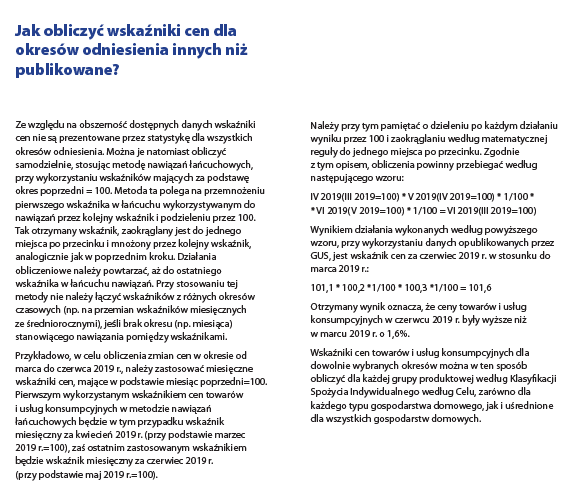 Załącznik nr 6 do umowy nr ………………………Żory, ..................... 2023 r. PEŁNOMOCNICTWO ……………………………………………reprezentowana przy niniejszej czynności przez: ……………………………………………zwana dalej Zamawiającym udziela pełnomocnictwa na rzecz:……………………………………………Na podstawie niniejszego pełnomocnictwa Pełnomocnik jest upoważniony do podejmowania następujących czynności w imieniu Zamawiającego:zgłoszenia właściwemu Operatorowi Systemu Dystrybucyjnego (OSD) do realizacji zawartej pomiędzy Zamawiającym, a Pełnomocnikiem umowy sprzedaży energii elektrycznej lub jej kontynuacji,reprezentowania Zamawiającego przed właściwym Operatorem Systemu Dystrybucyjnego (OSD), w sprawach związanych ze sprzedażą energii elektrycznej,dokonania wszelkich innych czynności, w tym składania oświadczeń woli i wiedzy, niezbędnych do wykonania czynności, o których mowa w punktach 1-2 powyżej.Pełnomocnictwo niniejsze nie obejmuje umocowania do zaciągania jakichkolwiek zobowiązań finansowych w imieniu Zamawiającego.Pełnomocnik może udzielać dalszych pełnomocnictw swoim pracownikom. Niniejszej pełnomocnictwo może być w każdej chwili odwołane w drodze pisemnego zawiadomienia przesłanego przez Zamawiającego na adres Pełnomocnika.Niniejsze pełnomocnictwo udzielone zostaje na czas do 30.06.2024 r. jednak nie dłuższy niż czas obowiązywania Umowy zakupu energii elektrycznej z …………………………………..Zamawiający:Lp.Taryfa  wg OSDCena jednostkowa netto zł/MWhLp.Taryfa  wg OSDCena jednostkowa netto zł/MWh1B23 – szczyt przedpołudniowy……3B23 – pozostałe godziny doby…….2B23 – szczyt  popołudniowy…….Lp.NazwaLokalizacjaNr PPENr licznikaWarunki umowy Warunki umowy Warunki umowy Warunki umowy Warunki umowy UwagiLp.NazwaLokalizacjaNr PPENr licznikaGrupa taryfowaMoc umowna [kW]Prognozowane zużycia  [MWh]Prognozowane zużycia  [MWh]Prognozowane zużycia  [MWh]UwagiLp.NazwaLokalizacjaNr PPENr licznikaGrupa taryfowaMoc umowna [kW]szczyt przed-południowyszczyt popołudniowypozostałe godziny dobyUwagi1Katowicka Specjalna Strefa Ekonomiczna S.A.Żory, ul. Jana Pawła II, dz. 1165/22, 1184/22, 1185/22, 1186/22, 1187/22, 1189/22, 1190/22, 1191/22, 1265/2259032240110165636659807314B236921043209835